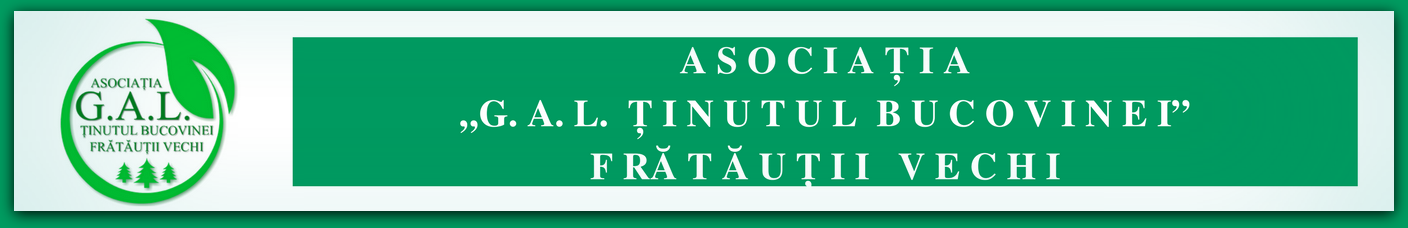 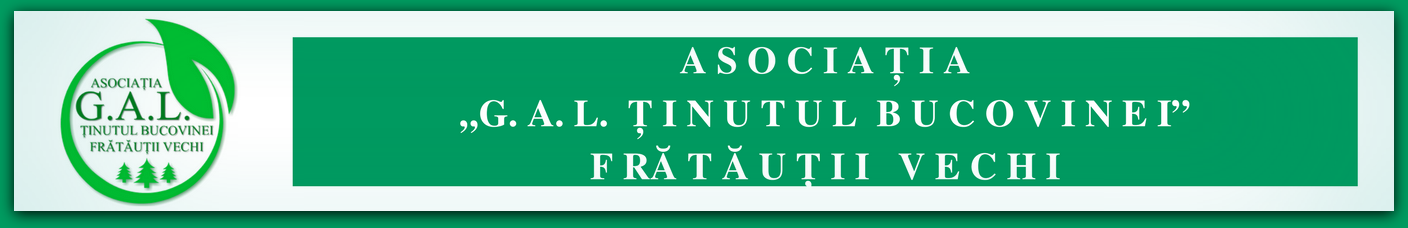 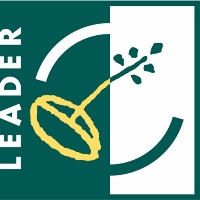 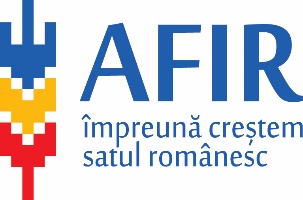 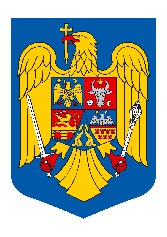 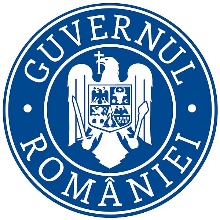 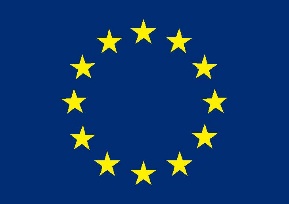 cap 6 formulare specificeFormular FCF01 - Declarație proprie răspundereDeclarație proprie răspundereSubsemnatul/a ____________________________, legitimat cu BI/CI seria ___, număr _______, în calitate de ____________________________, cunoscând prevederile art. 292 din Codul penal cu privire la falsul în declaraţii, declar faptul că am luat la cunoștință și respect prevederile OG nr. 66/2011 privind evitarea conflictului de interese și prevederile Cap. XII al SDL – ”Descrierea mecanismelor de evitare a posibilelor conflicte de interese conform legislației naționale”. Declar că nu mă aflu în conflict de interese în legătură cu proiectul:Denumire proiect:	_____________________________________________________Denumire beneficiar:	________________________________________________Adresă:		_____________________________________________________Responsabil legal:	_____________________________________________________Nume:	_________________Funcția:	_________________Semnătura:	_________________Data:		_________________Formularul FCF02 – Cererea de renunțare la cererea de finanțareAprobat Director executivSOLICITANT		……………………………………..Nr. /data înregistrare	…………………………CERERE DE RENUNŢARE LA CEREREA DE FINANŢARECĂTRE Asociația GAL „Ținutul Bucovinei” Frătăuții VechiDomnule Director Executiv, Vă rugăm să aprobaţi renunţarea la cererea de finanţare pentru proiectul: __________________________________________________________________________________________________________________________________________________________________________________________________________________ având numărul de înregistrare ________/ _________, depus în sesiunea __________________ la Asociația GAL „Ținutul Bucovinei” Frătăuții Vechi din următoarele motive: ________________________________________________________________________________________________________________________________________________________________________________________________________________________________________________________________________________________Nume, prenume:		____________________Semnătura și ștampilă	____________________Data				____________________		Formularul FCF03 – Proces verbal de restituire a Cererii de finanțarePROCES VERBAL DE RESTITUIREa exemplarului original al cererii de finanţare Nr. / data de înregistrare…………………….Subsemnatul/a …………………………………………………………………………………………, având funcţia …………………………………………………… în cadrul Asociația GAL „Ținutul Bucovinei” Frătăuții Vechi, în baza Cererii nr…… /……………… emisă de către (denumire solicitant) …………………………………………………………………………………………, depusă la Asociația GAL „Ținutul Bucovinei” Frătăuții Vechi la data de ……………………………… având numărul de înregistrare…………………, Am predat, domnului/doamnei (nume, prenume reprezentant solicitant) …………………………………, în calitate de reprezentant al (denumire solicitant) ………………………………………………………………, care s-a legitimat cu ………… Seria ………… nr. ………… următoarele documente:__________________________________________________________________________________________________________________________________________________Am predat,							Am primit,(Nume, prenume, semnătură, )		    (Nume, prenume, semnătură, ștampilă)Formular FCF04 Fișa de verificare a conformității – Măsura 2Aprobat Director executivData:Număr de înregistrare: _____/ _________FIȘA DE VERIFICARE A CONFORMITĂȚIIPARTEA IINFORMAȚII GENERALE CU PRIVIRE LA SOLICITANT ȘI LA PROIECTTitlu proiect: ____________________________________________________________________________________________________________________________________________Denumire solicitant:		__________________________________________Amplasare proiect:		________________________________________________Statut juridic solicitant:	________________________________________________Date personale reprezentant legalNume: 		_____________________________________________________Prenume:		_____________________________________________________Număr de telefon:	_____________________________________________________• Solicitantul a mai depus pentru verificare această cerere de finanțare în cadrul prezentei cereri de proiecte ?Dacă DA, de câte ori? (se completează numai dacă este bifat la punctul anterior DA)Completați mai jos numărul Formular FCF 04 prin care s-a dat neconform anterior:Fișa de verificare a conformității		Nr ________ din data _________Fișa de verificare a conformității		Nr ________ din data _________• Prezenta cerere de finanțare este acceptată pentru verificare ?• Solicitantul a mai depus pentru verificare această cerere de finanțare și a renunțat la ea deși era conformă?Dacă DA completați mai jos numărul Formular FCF 04 prin care s-a dat conform anterior:Fișa de verificare a conformității		Nr ________ din data _________• Prezenta cerere de finanțare este acceptată pentru verificare?• Solicitantul este într-o situație conflictuală sau de natură litigioasă cu AFIR? –se verifică declarația pe propria răspundereDacă DA, și solicitantul nu a soluționat definitiv litigiul, cererea de finanțare nu este acceptată pentru verificare până la soluționarea litigiului cu AFIR, după caz.• Solicitantul este dator/ nu și-a plătit datoria, inclusiv majorările de întârziere față de AFIR? –se verifică declarația pe propria răspundereDacă DA, și solicitantul nu și-a achitat integral datoria față de AFIR, inclusiv a majorărilor de întârziere /nu a soluționat definitiv litigiul, cererea de finanțare nu este acceptată pentru verificare până la eliminarea debitului /soluționarea litigiului cu Afir, după caz.• Solicitantul este dator/ nu și-a plătit datoria, inclusiv majorările de întârziere față de GAL? –se verifică declarația pe propria răspundereDacă DA, și solicitantul nu și-a achitat integral datoria față de GAL, inclusiv a majorărilor de întârziere /nu a soluționat definitiv litigiul, cererea de finanțare nu este acceptată pentru verificare până la eliminarea debitului /soluționarea litigiului cu GAL, după caz.• Solicitantul se află în evidența rezilierilor contractelor F.E.A.D.R., din cauza nerespectării clauzelor contractuale, din inițiativa AFIR, aflată pe site-ul AFIR, iar rezilierea are o vechime mai mică de doi ani? –se verifică declarația pe propria răspundereDacă DA, cererea de finanțare nu este acceptată pentru verificare până la expirarea termenului de doi ani de la data rezilierii.• Solicitantul se află în evidența rezilierilor contractelor F.E.A.D.R., din din initiativa proprie, iar rezilierea are o vechime mai mică de un an? –se verifică declarația pe propria răspundereDacă DA, cererea de finanțare nu este acceptata pentru verificare până la expirarea termenului de un an de la data rezilierii.Reprezentant legal al solicitantului : _______________________________Nume/Prenume ____________________________________________Semnătura și ștampilă________________________Data_____/_____/___________VERIFICAREA CONCORDANȚEI DOCUMENTELOR PREZENTATERealizată de către expertul Grupului de Acțiune LocalăI. Verificarea Cererii de Finanțare1. Solicitantul a utilizat ultima variantă de pe site-ul A.F.I.R. a Cererii de Finanțare aferentă măsurii?2. Dosarul Cererii de Finanțare este legat, iar documentele pe care le conține sunt numerotate și ștampilate de către beneficiar; referințele din Cererea de Finanțare corespund cu numărul paginii la care se află documentele din dosarul Cererii de Finanțare?3. Pe fiecare copie a unui document original care rămâne in posesia solicitantului apare mențiunea ”conform cu originalul” și semnătura reprezentantului legal ?4. Cererea de Finanțare este completată, semnată și ștampilată de solicitant?5. Solicitantul a bifat /completat partea C din Cererea de Finanțare referitoare la obținerea unei asistențe financiare nerambursabile din alte fonduri ?6. Solicitantul a completat lista documentelor anexe obligatorii și cele impuse de tipul măsurii ?7. Solicitantul a bifat punctele corespunzătoare proiectului din Declarația pe propria răspundere a solicitantului - partea F din Cererea de Finanțare?8. Solicitantul a datat, semnat și ștampilat Declarația pe propria răspundere a solicitantului ?9. Solicitantul a completat coloanele din bugetul indicativ ?10. Indicatorii de monitorizare, specifici măsurii respective, prevăzuți în Cererea de Finanțare sunt completați de către solicitant?II. Verificarea documentelor anexatePrezența documentelor trebuie să fie atestată prin bifarea în tabelul la partea E a Cererii de Finanțare. Dacă solicitantul nu atașează anumite documente (neobligatorii) pentru că acestea nu corespund naturii proiectului, expertul va bifa căsuțele corespunzătoare „Nu este cazul” din partea dreaptă a tabelului.Verificarea copiilor documentelor anexate la cererea de finanțare cu originalele aflate la solicitant se efectuează prin bifarea căsuței corespunzătoare din coloana „Concordanța copiei cu originalul”* Nu este cazulIII. Concluzia verificării conformității Cererii de Finanțare este :Observații:__________________________________________________________________________________________________________________________________________________________________________________________________________________Metodologie de aplicat pentru verificarea conformitățiiPARTEA IInformații generale cu privire la solicitant și la proiect• Solicitantul a mai depus pentru verificare această Cerere de Finanțare în cadrul prezentei cereri de proiecte? Se verifică în Registrul de înregistrare a Cererilor de finanţare neconforme dacă acelaşi solicitant a depus aceeaşi cerere de finanţare de două ori în perioada licitaţiei de proiecte şi a fost declarată neconformă de fiecare dată. Dacă solicitantul se prezintă a treia oară cu aceeaşi cerere de finanţare aceasta nu va mai fi acceptată pentru a fi verificată. Dacă solicitantul se regăseşte in Registrul de înregistrare a Cererilor de finanţare neconforme, în situaţia prezentată mai sus, expertul verificator va opri verificarea conformităţii la acest stadiu, cererea de finanţare nefiind acceptată pentru verificarea ulterioară a criteriilor de conformitate.• Solicitantul a renunțat, în cursul procesului de evaluare, la o cerere de finanţare conformă? Se verifică în Registrul cererilor de finanţare conforme dacă acelaşi solicitant a depus aceeaşi cerere de finanţare în perioada licitaţiei de proiecte şi a fost declarată conformă. Dacă solicitantul se regăseşte în Registrul de înregistrare a Cererilor de finanţare conforme, în situaţia prezentată mai sus, expertul verificator va opri verificarea conformităţii la acest stadiu, cererea de finanţare nefiind acceptată pentru verificarea ulterioară a criteriilor de conformitate.• Solicitantul este într-o situație conflictuală sau de natură litigioasă cu AFIR? Expertul verifică dacă solicitantul a completat Declarația pe proprie răspundere atașată Cererii de finanțare. Dacă solicitantul nu a bifat căsuța aferentă solicitării, expertul va opri verificarea conformităţii la acest stadiu şi va completa caseta prevăzută pentru această verificare.• Solicitantul este dator/ nu și-a plătit datoria, inclusiv majorările de întârziere față de AFIR? Expertul verifică dacă solicitantul a completat Declarația pe proprie răspundere atașată Cererii de finanțare. Dacă solicitantul nu a bifat căsuța aferentă solicitării, expertul va opri verificarea conformităţii la acest stadiu şi va completa caseta prevăzută pentru această verificare. • Solicitantul este dator/ nu și-a plătit datoria, inclusiv majorările de întârziere față de GAL? Expertul verifică dacă solicitantul a completat Declarația pe proprie răspundere atașată Cererii de finanțare. Dacă solicitantul nu a bifat căsuța aferentă solicitării, expertul va opri verificarea conformităţii la acest stadiu şi va completa caseta prevăzută pentru această verificare. • Solicitantul se află în evidența rezilierilor contractelor F.E.A.D.R., din cauza nerespectării clauzelor contractuale, din inițiativa AFIR, iar rezilierea are o vechime mai mică de doi ani? Expertul verifică dacă solicitantul a completat Declarația pe proprie răspundere atașată Cererii de finanțare. Dacă solicitantul nu a bifat căsuța aferentă solicitării, expertul va opri verificarea conformităţii la acest stadiu şi va completa caseta prevăzută pentru această verificare. • Solicitantul se află în evidența rezilierilor contractelor F.E.A.D.R., din din initiativa proprie, iar rezilierea are o vechime mai mică de un an? Expertul verifică dacă solicitantul a completat Declarația pe proprie răspundere atașată Cererii de finanțare. Dacă solicitantul nu a bifat căsuța aferentă solicitării, expertul va opri verificarea conformităţii la acest stadiu şi va completa caseta prevăzută pentru această verificare. PARTEA IIVerificarea concordanței documentelor prezentate I. Verificarea Cererii de Finanțare1. Solicitantul a utilizat ultima variantă de pe site-ul AFIR a Cererii de Finanțare? Se verifică pe site-ul AFIR dacă solicitantul a utilizat ultima variantă a Cererii de Finanțare. Dacă a utilizat varianta anterioară (nu cea existentă pe site-ul Agenției), cererea de finanțare este declarată neconformă. 2. Dosarul Cererii de Finanțare este legat, iar documentele pe care le conține sunt numerotate și ștampilate de către solicitant; referințele din Cererea de Finanțare corespund cu numărul paginii la care se află documentele din Dosarul Cererii de Finanțare? Se verifică dacă Dosarul Cererii de Finanțare este legat, iar documentele pe care le conține sunt numerotate și ștampilate de către solicitant; se verifică dacă referințele din Cererea de Finanțare (CF) corespund cu numărul paginii la care se află Dacă referințele din CF nu corespund, se bifează căsuța NU și se trece la rubrica “Observatii”, iar solicitantul este rugat sa facă modificările care se impun.Se verifică, prin sondaj, dacă paginile din exemplarul “COPIE” al Dosarului Cererii de Finanțare corespund cu paginile din exemplarul “ORIGINAL”. Dacă nu corespund, se bifează căsuța NU se specifică la rubrica “Observații”, iar cererea de finanțare este declarata neconforma.3. Pe fiecare copie a unui document original care rămâne în posesia solicitantului apare mențiunea ”conform cu originalul” și semnătura reprezentantului legal ? Se verifică dacă documentele COPIE, care rămân în posesia solicitantului conțin mențiunea ”conform cu originalul” și semnătura reprezentantului legal. La acest punct se bifează după verificarea documentelor atașate cererii de finanțare, când se verifică concordanța copiei cu originalul. Dacă nu corespund, se bifează căsuța NU și se specifică la rubrica “Observații”.4. Cererea de Finanțare este completată, semnată / ștampilată de solicitant ?4.1 Se verifică dacă Cererea de Finanțare este completată de solicitant astfel:A. PREZENTARE GENERALĂA1 Măsura expertul verifică dacă s-a bifat rubrica Tip investitie.A2. Denumirea solicitantului : se verifică dacă numele solicitantului corespunde celui menționat în documentele anexate, după caz.A3. Titlul proiectului: titlul proiectului trebuie să fie identic cu cel menționat în documentul 1 și în celelalte documente, după caz.A4. Descrierea succintă a proiectului : Expertul verifică dacă solicitantul a completat acest punct.A5. Amplasarea proiectului: Expertul verifică dacă sunt completate căsuțele corespunzătoare obiectivelor investiției și sunt selectate regiunea, județul, comuna, satul și dacă acestea corespund cu cele mentionate în documente, după caz.A6. Date despre tipul de proiect și beneficiar:A6.1 - Expertul verifică dacă solicitantul a bifat căsuțele corespunzătoare privind categoria proiectului - cu construcții montaj sau fără construcții montaj.Expertul verifică dacă proiectele fără lucrări de construcții montaj au prevăzute cheltuieli la cap./ subcapitolul 1.2, 1.3, 2, 4.1, 4.2, 4.3 și 5.1.1 din devizul general. Dacă nu sunt prevăzute cheltuieli la aceste capitole / subcapitole, înseamnă că proiectul este fără lucrări de construcții montaj. Dacă bifa nu este corespunzătoare, expertul corectează bifa, înscriind acest lucru la rubrica Observații.A6.2 și A6.3 - Expertul verifică dacă solicitantul a bifat căsuțele corespunzătoare privind tipul proiectului și beneficiarului.A6.4 – Expertul verifică dacă s-a completat căsuța pentru prescorare.A7. Date despre consultant - expertul verifică dacă s-au bifat căsuțele aferente și dacă s-au completat datele despre consultant A8. Date despre proiectant- expertul verifică dacă s-au bifat căsuțele aferente și dacă s-au completat datele despreB. INFORMAȚII PRIVIND SOLICITANTULB1. Descrierea solicitantuluiB1.1 Informații privind solicitantulData de înființare: trebuie verificat pentru solicitanți dacă data corespunde celei menționate în documente: - certificat constatatori emis de către Oficiul Registrului ComerțuluiCod Unic de Înregistrare / cod de înregistrare fiscală: expertul verifică dacă acesta corespunde celui menționat în documente – certificat constatatori emis de către Registrul comerțuluiStatutul juridic al solicitantului: expertul verifică dacă acesta corespunde celui menționat în documente – certificat constatatori emis de către Oficiul Registrului ComerțuluiNumăr de înregistrare în registrul Comerțului/Registrul Asociațiilor și fundațiilor: expertul verifică dacă numărul de înregistrare completat corespunde cu cel din Certificatul Constator emis de către Oficiul Registrului Comerțului/ sau în actele de înființare așe solicitantului atașate.Cod CAEN al activității finanțate prin proiect: se verifică în Studiul de fezabilitate dacă toate codurile CAEN corespund. De asemenea se verifică în Certificatul constatator emis de Oficiul Registrul Comerțului dacă Solicitantul are înscris codul CAEN necesar ativității finanțate.Codul de înregistrarea APIA: expertul verifică dacă solicitantul a completat această informație și dacă aceasta corespunde acelei menționate în documente.Anul atribuirii codului: expertul verifică dacă solicitantul a completat această informație și dacă aceasta corespunde acelei menționate în documente.Nr comune ADI – această rubrică se completează în cazul în care solicitantul este ADI. Expertul verifică dacă s-a completat correct rubric conform statutului atașat.Expertul verifică dacă s-au completat rubricile Denumire commune solicitant și Cod Unic de Înregistrare / Cod de Înregistrare Fiscală pentru toate comunele member ADI.B1.2 Sediul social / Domiciliul stabil al solicitantului / Reşedinţa din România: expertul verifică dacă adresa sediului social corespunde celei menționate în documentele justificative corespunzătoare (certificat ONRC).B1.3 Numele reprezentantul legal, funcția lui în cadrul organizației B2. Informații referitoare la persoana responsabilă legal de proiect B.2.1 Date de identitate ale reprezentantului legal de proiect: expertul verifică dacă informațiile din cererea de finanțare corespund cu cele din actul de identitate al reprezentantului legal.Dacă Solicitantul nu are un singur asociat atunci se verifică completarea precum și corectitudinea datelor prezentate la rubrica Asociați.B.2.2. Domiciliul stabil al reprezentantului legal de proiect: Expertul verifică dacă toate informațiile menționate în această parte corespund celor care figurează în actul de identitate al reprezentantului legalB3. Informaţii privind contul bancar pentru proiect schema de autor de statB.3.1 Denumirea băncii Expertul verifică dacă toate informațiile menționate în această parte corespund celor care figurează în documentul de la bancă atașat cererii de finanțare.Denumirea Sucursalei/Filialei Expertul verifică dacă toate informațiile menționate în această parte corespund celor care figurează în documentul de la bancă atașat cererii de finanțare.B 3.2 Adresa Băncii/Sucursalei Expertul verifică dacă toate informațiile menționate în această parte corespund celor care figurează în documentul de la bancă atașat cererii de finanțare.B 3.3 Cod IBAN Expertul verifică dacă toate informațiile menționate în această parte corespund celor care figurează în documentul de la bancă atașat cererii de finanțare.B 3.4 Titularul contului bancar / de trezorerie Expertul verifică dacă coordonatele bancare furnizate corespund solicitantului, a cărei descriere a fost făcută la punctul B1, precedent. Toate informațiile trebuie să concorde cu cele menționate în documentul de la banca atașat. Contul bancar se exprima în moneda RON.4.2 Expertul verifică dacă Cererea de Finanțare este semnată și ștampilată de solicitant.În cazul în care Cererea de Finanțare nu este completată, semnată și ștampilată de solicitant, expertul bifează căsuța NU, specifică acest lucru la rubrica Observații, iar Cererea de Finantare este declarată neconformă.5. Solicitantul a bifat / completat partea C din Cererea de Finanțare referitoare la obținerea unei asistențe financiare nerambursabile din alte fonduri? Expertul verifica dacă solicitantul a bifat căsuța corespunzătoare NU în Cererea de Finanțare sau a completat în coloanele corespunzătoare DA toate informatiile solicitate (numărul de proiecte, denumirea programului și titlul proiectelor, valoarea sprijinului financiar nerambursabil în €). Funcție de acestea, expertul va bifa căsuța corespunzătoare DA sau NU. Dacă solicitantul nu a bifat sau completat partea C, Cererea de Finantare este neconformă.6. Solicitantul a completat lista documentelor anexe obligatorii și cele impuse de tipul măsurii?Expertul verifica dacă căsuțele sunt bifate și dacă este trecut numărul paginii în coloana OPIS DOCUMENTE (pagina) din Cererea de Finanșare la care se află documentul respectiv. Dacă unul din documentele obligatorii nu este atașat Cererii de Finan are, se specifică la rubrica Observații lipsa acestuia, iar Cererea de Finanțare este declarată neconformă.7. Solicitantul a bifat punctele corespunzătoare proiectului din Declarația pe propria răspundere a solicitantului? Expertul verifica dacă este completat numele solicitantului, al reprezentantului legal și dacă au fost bifate căsuțele corespunzătoare proiectului. Dacă nu sunt bifate căsuțele corespunzătoare, se bifează căsuța corespunzătoare NU, se specifică acest lucru la rubrica Observații, iar cererea de finantare este declarata neconforma. 8. Solicitantul a datat, semnat și ștampilat Declarația pe propria răspundere a solicitantului?Expertul verifică existența datei, semnăturii și a ștampilei solicitantului. In cazul în care aceasta nu este semnata și ștampilată, cererea de finanțare este declarată neconformă.9. Solicitantul a completat coloanele din bugetul indicativ? Expertul verifică dacă este completat bugetul indicativ, pe coloanele corespunzătoare cheltuielilor eligibile si neeligibile și că operațiunile previzionate sunt menționate în coloanele prevăzute în acest scop. Dacă informațiile nu sunt precizate, Cererea de Finanțare este declarată neconformă.10. Indicatorii de monitorizare, specifici măsurii respective, prevăzuți în Cererea de finanțare sunt completați de către solicitant? Expertul verifică dacă indicatorii de monitorizare specifici măsurii pentru care solicită finanțare prin programul PNDR sunt completați de către solicitant. Dacă informațiile nu sunt precizate, proiectul este declarat neconform.11. Situaţia achiziţiilor publice efectuate până la depunerea Cererii de finanţare cu respectarea condiţiilor de eligibilitate a cheltuielilor prevăzute în fişa Submăsurii? Expertul verifică dacă este completată rubric privitoare la situația achizițiilor.II. Verificarea documentelor anexateDAsauNUO datăsauDe două oriDAsauNUDAsauNUDAsauNUDAsauNUDAsauNUDAsauNUDAsauNUDAsauNUExpert 1 GALExpert 2 GALNume/Prenume ___________________________Nume/Prenume ___________________________Semnătura _______________________Semnătura _______________________Data ____/_____/_________Data ____/_____/_________DAsauNUDAsauNUDAsauNUDAsauNUDAsauNUDAsauNUDAsauNUDAsauNUDAsauNUDAsauNUDOCUMENTEXISTENȚA DOCUMENTULUIEXISTENȚA DOCUMENTULUIORIGINAL/ CONCORDANȚĂ ORIGINAL-COPIEORIGINAL/ CONCORDANȚĂ ORIGINAL-COPIEDOCUMENTDANUN/A*1. Studiu de Fezabilitate/Documentaţie de Avizare pentru Lucrări de Intervenţii, întocmite, avizate și verificate în condițiile legii și însoțite de toate studiile, expertizele, avizele și acordurile specifice fiecărui tip de investiție, conform reglementărilor legale în vigoare.2.1 Certificat de Urbanism, completat și eliberat conform reglementărilor legale în vigoare și aflate în termenul de valabilitate la data depunerii cererii de finanțare.3.1 Inventarul bunurilor ce aparţin domeniului public al comunei/comunelor, întocmit conform legislaţiei în vigoare privind proprietatea publică şi regimul juridic al acesteia, atestat prin Hotărâre a Guvernului şi publicat în Monitorul Oficial al României.şi3.2 Hotărârea Consiliului Local privind aprobarea modificărilor şi / sau completărilor la inventar în sensul includerii în domeniul public sau detalierii poziției globale existente sau clasificării unor drumuri neclasificate, cu respectarea prevederilor Art. 115 alin (7) din Legea nr. 215/ 2001, republicată, cu modificările şi completările ulterioare, a administraţiei publice locale, adică să fi fost supusă controlului de legalitate al Prefectului, în condiţiile legii.3.3 Pentru ONG-uri Documente doveditoare de către ONG-uri privind dreptul de proprietate /administrare pe o perioadă de 10 ani, asupra bunurilor imobile la care se vor efectua lucrări, conform cererii de finanţare;4 Declarația pe propria răspundere că va obține și depune documentaţia de la ANPM, înainte de semnarea contractului de finanțare.5. Avizul de conformitate al Operatorului Regional.6. Hotărârea Consiliului Local / Hotaririle Consiliului Local în cazul ADI/ Hotararea Adunarii Generala în cazul ONG pentru implementarea proiectului, cu referire la următoarelor puncte (obligatorii):• necesitatea, oportunitatea și potenţialul economic al investiţiei;• lucrările vor fi prevăzute în bugetul/bugetele local/e pentru perioada de realizare a investiţiei;• angajamentul de a suporta cheltuielile de mentenanta a investiţiei pe o perioadă de minimum 5 ani de la data efectuării ultimei plăţi;• numărul de locuitori deserviţi de proiect / utilizatori direcţi (pentru grădiniţe, licee / şcoli profesionale, structuri tip „after-school”, creşe);• caracteristici tehnice (lungimi, arii, volume, capacităţi etc.);• agenţii economici deserviţi direct de investiţie (dacă este cazul, număr și denumire);• nominalizarea reprezentantului legal al comunei/ADI/ONG pentru relaţia cu AFIR în derularea proiectului.• angajamentul de asigurare a cofinantarii, daca este cazul.• angajamentul că proiectul nu va fi generator de venit in cazul proiectelor care vizează infrastructura educațională (gradinițe)/socială7.1 Certificatul de înregistrare fiscală7.2 Încheiere privind înscrierea în Registrul Asociațiilor și Fundațiilor, rămasă definitivă / Certificat de înregistrare în Registrul Asociațiilor și Fundațiilor7.2.1 Actul de înfiinţare şi statutul ADI/ONG10. Document emis de bancă/trezorerie care să conțină datele de identificare ale băncii/trezoreriei și ale contului aferent proiectului pentru care se solicită finanțare din PNDR (denumirea, adresa băncii/ trezoreriei, codul IBAN al contului în care se derulează operațiunile cu AFIR).11. Avizul sanitar privind constatarea conformităţii proiectului cu condiţiile de igienă şi sănătate publicăsau11.1 Notificare privind conformitatea proiectului cu condiţiile de igienă şi sănătate publicăsau11.2 Notificare că investiţia nu face obiectul evaluării condiţiilor de igienă şi sănătate publică, dacă este cazul.12. Lista agentilor economici deserviţi de proiect, care va conţine denumirea, adresa, activitatea desfăşurată, codul proiectului cu finanțare europeană și valoarea totală a investiției, pentru fiecare investiție accesibilizată şi a institutiilor de sociale și de interes public deservite direct de proiect.13. Raport asupra utilizării programelor de finanţare nerambursabilă întocmit de solicitant (va cuprinde obiective, tip de investiție, lista cheltuielilor eligibile, costurile și stadiul proiectului, perioada derulării contractului), pentru solicitantii care au mai beneficiat de finanțare nerambursabilă începând cu anul 2002, pentru aceleași tipuri de investiții.14.1. Autorizaţia de funcţionare pentru infrastructura de apă uzată în cazul proiectelor care vizează înfiintarea, extinderea sau modernizarea infrastructurii de apă:sau14.2 Autorizatia de functionare a infrastructurii existente de apă/apă uzată în cazul extinderii infrastructurii apă /apă uzată.15. Notificare, care sa certifice conformitatea proiectului cu legislatia în vigoare pentru domeniul sanitar veterinar și ca prin realizarea investiției în conformitate cu proiectul verificat de DSVSA județeană, construcția va fi în concordanță cu legislația în vigoare pentru domeniul sanitar veterinar și pentru siguranța alimentelor, dacă este cazul.16. Extrasul din strategie, care confirma daca investiția este în corelare cu orice strategie de dezvoltare națională / regional / județeană / locală aprobată, corespunzătoare domeniului de investiții precum și copia hotărârii de aprobare a strategiei.18. Document de identitate al reprezentantului legal al beneficiarului.19. Alte documente justificative (Se vor specifica după caz)• Declarație pe proprie răspundere beneficiar conform modelului• Pentru proiectele ce include construcții montaj evaluarea proiectantului raportată la mp de suprafață construită.CONFORMĂsauNECONFORMĂVerificat:  Expert 2 GALÎntocmit: Expert 1 GALNume/Prenume_______________________Nume/Prenume_____________________Semnătura __________________________Semnătura _________________________Data_____/_____/___________Data ____/_____/_________Avizat: Director executiv GALNume/Prenume_______________________Semnătura __________________________Data_____/_____/___________Reprezentant legal al solicitantuluiNume/Prenume_______________________Semnătura __________________________Data_____/_____/___________DOCUMENTE DE PREZENTATPUNCTE DE VERIFICAT ÎN DOCUMENTE1. Studiu de fezabilitate / Documenţatie de avizare a lucrărilor de intervenţii întocmite, avizate și verificate în condițiile legii și însoțite de toate studiile, expertizele, avizele și acordurile specifice fiecărui tip de investiție, conform reglementărilor legale în vigoare.Controlul conformităţii va consta în verificarea existentei obligatorii a unuia din cele doua documentele mentionate la pct. 1, respectiv:Studiul de fezabilitate / Documentaţie de avizare a lucrărilor de intervenţii (pentru proiecte care prevăd lucrări de construcţii şi/sau modernizări de construcţti),  În acest caz se va verifica existenţa foii de capăt cu semnăturile şi ştampilele elaboratorilor. Pentru proiectele demarate din alte fonduri și nefinalizate, în completarea documentelor solicitate la punctul 1, solicitantul trebuie să depună un raport de expertiză tehnico-economică din care să reiasă stadiul investiției, indicând componentele/acțiunile din proiect deja realizate, componentele/acțiunile pentru care nu mai există finantare din alte surse, precum și devizele refăcute cu valorile rămase de finanțat.2.1 Certificat de Urbanism, completat și eliberat conform reglementărilor legale în vigoare și aflate în termenul de valabilitate la data depunerii cererii de finanțare.Expertul verifică prezenţa acestui document, dacă investiţia prevede construcţii și faptul că acest certificat este completat, semnat şi poartă ştampila administraţiei care l-a eliberat.În cazul în care certificatul de urbanism este emis pe numele unei persoane fizice/ juridice diferită de solicitant, se verifică existenţa actului de transfer a drepturilor şi obligaţiilor specificate în Certificatul de Urbanism  şi a copiei adresei de înştiinţare, înregistrată la organul emitent, întocmită conform modelului „Adresă de înştiinţare” din Ghidul Solicitantului.3.1 Inventarul bunurilor ce aparţin domeniului public al comunei/ comunelor, întocmit conform legislaţiei în vigoare privind proprietatea publică şi regimul juridic al acesteia, atestat prin Hotărâre a Guvernului şi publicat în Monitorul Oficial al României.şi3.2 Hotărârea Consiliului Local privind aprobarea modificărilor şi / sau completărilor la inventar în sensul includerii în domeniul public sau detalierii poziției globale existente sau clasificării unor drumuri neclasificate, cu respectarea prevederilor Art. 115 alin (7) din Legea nr. 215/ 2001, republicată, cu modificările şi completările ulterioare, a administraţiei publice locale, adică să fi fost supusă controlului de legalitate al Prefectului, în condiţiile legii.3.3 Pentru ONG-uriDocumente doveditoare de către ONG-uri privind dreptul de proprietate /administrare pe o perioadă de 10 ani, asupra bunurilor imobile la care se vor efectua lucrări, conform cererii de finanţare1. Expertul verifică dacă informaţiile prezentate în documentul 3 confirmă faptul că terenul / clădirea pe care/asupra careia se execută lucrarea este în proprietate publică şi dacă există acordul / avizul autorităţii deţinătoare, dacă este cazul.2. Expertul verifică prezenţa Hotărârii Consiliului Local privind modificarea/ completarea inventarului, inclusiv avizul de legalitate al Prefectului.3. Expertul verifică prezenţa obligatorie a actului de proprietate / documentului încheiat la notariat care atestă dreptul de administrare asupra obiectivului care se va restaura, consolida, conserva.4. Declarația pe propria răspundere că va obține și depune documentaţia de la ANPM, înainte de semnarea contractului de finanțare.Expertul verifică prezenţa obligatorie a declarației, semnată și ștampilată.5. Avizul de conformitate al Operatorului RegionalExpertul verifică prezența avizului și dacă datele înscrise sunt pentru beneficarul/proiectul verificat6. Hotărârea Consiliului Local pentru instrumentarea proiectului, cu referire la următoarele puncte (obligatorii): necesitatea, oportunitatea și potenţialul economic al investiţiei;lucrările vor fi prevăzute în bugetul/bugetele local/e pentru perioada de realizare a investiţiei;angajamentul de a suporta cheltuielile de mentenanta a investiţiei pe o perioadă de minimum 5 ani de la data efectuării ultimei plăţi;numărul de locuitori deserviţi de proiect / utilizatori direcţi (pentru grădiniţe, licee / şcoli profesionale, structuri tip „after-school”, creşe);caracteristici tehnice (lungimi, arii, volume, capacităţi etc.);agenţii economici deserviţi direct de investiţie (dacă este cazul, număr și denumire);nominalizarea reprezentantului legal al comunei/ADI/ONG pentru relaţia cu AFIR în derularea proiectului.angajamentul de asigurare a cofinantarii, daca este cazul.angajamentul că proiectul nu va fi generator de venit in cazul proiectelor care vizează infrastructura educațională (gradinițe)/socialăControlul conformităţii va consta în verificarea prezenţei obligatorii a acestor documente şi că hotărârea consiliului local conţine toate punctele obligatorii specificate.Controlul conformităţii va consta în verificarea că aceste documente sunt semnate şi poartă ştampila administraţiei/ solicitantului eligibil care le-a eliberat.7.1. Certificat de înregistrare fiscală 7.2 Încheiere privind înscrierea în Registrul Asociațiilor și Fundațiilor, rămasă definitivă / Certificat de înregistrare în Registrul Asociațiilor și Fundațiilor 7.2.1 Actul de înfiinţare şi statutul ONGExpertul verifică prezenţa acestor documente. Controlul conformităţii va consta în verificarea că aceste documente sunt completate, semnate şi poartă ştampila administraţiei care le-a eliberat şi ca sunt  emise pe numele solicitantului.10. Document emis de bancă/ trezorerie care să conțină datele de identificare ale băncii/ trezoreriei și ale contului aferent proiectului pentru care se solicită finanțare din PNDR (denumirea, adresa băncii/ trezoreriei, codul IBAN al contului în care se derulează operațiunile cu AFIR).Se va verifica dacă documentul este emis pentru beneficiar, dacă are datele de identificare ale acestuia, dacă este semnat și ștampilat de emitent.11. Avizul sanitar privind constatarea conformităţii proiectului cu condiţiile de igienă şi sănătate publică;sau11.1 Notificare privind conformitatea proiectului cu condiţiile de igienă si sanatate publicăsau11.2 Notificare că investiţia nu face obiectul evaluării condiţiilor de igienă și sănătate publică, dacă este cazul.Expertul verifică existenţa unuia dintre documente.Controlul conformităţii va consta în verificarea, pe de o parte, că acest document este completat, semnat şi poartă ştampila instituţiei care l-a eliberat, iar pe de altă parte că acesta este valabil la data depunerii cererii de finanţare12. Lista agenților economici deserviţi de proiect, care va conţine denumirea, adresa, activitatea desfăşurată, codul proiectului cu finanțare europeană și valoarea totală a investiției, pentru fiecare investiție accesibilizată şi a institutiilor de sociale și de interes public deservite direct de proiect.Acest document se verifică în cazul proiectelor vizând invesţitii în infrastructura rurală. Controlul conformităţii va consta în verificarea că acest document este completat, semnat şi ştampilat de administraţia care l-a întocmit13. Raportul asupra utilizării altor programe de finanţare nerambursabilă (obiective, tip de investiție, lista cheltuielilor eligibile, costul și stadiul proiectului, perioada derulării proiectului) întocmit de solicitant pentru solicitanții care au mai beneficiat de alte programe de finanțare nerambursabilă începând cu anul 2002, pentru aceleași tipuri de investiții.În cazul în care in Secțiunea C din cererea de finanțare solicitantul declară că a obținut finanțare nerambursabilă, se verifică prezența Raportului asupra utilizării programelor de finanţare nerambursabilă.14.1. Autorizaţia de funcţionare pentru infrastructura de apă uzată în cazul proiectelor care vizează înființarea, extinderea sau modernizarea infrastructurii de apă:sau14.2 Autorizația de functionare a infrastructurii existente de apă/apă uzată în cazul extinderii infrastructurii apă /apă uzată. Se verifică dacă Autorizația este emisă pentru beneficiar și conține toate datele necesare. 15. Notificare, care să certifice conformitatea proiectului cu legislația în vigoare pentru domeniul sanitar veterinar și că prin realizarea investiției în conformitate cu proiectul verificat de DSVSA județeană, construcția va fi în concordanță cu legislația în vigoare pentru domeniul sanitar veterinar și pentru siguranța alimentelor, dacă este cazul.Expertul verifică existenţa unuia dintre documente.Controlul conformităţii va consta în verificarea, pe de o parte, că acest document este completat, semnat şi poartă ştampila instituţiei care l-a eliberat, iar pe de altă parte, că acesta este valabil la data depunerii cererii de finanţare.16. Extrasul din strategie, care confirmă dacă investiția este în corelare cu orice strategie de dezvoltare națională / regională / județeană / locală aprobată, corespunzătoare domeniului de investiții precum și copia hotărârii de aprobare a strategiei.Se verifică dacă proiectul este în concordanță cu una dintre strategiile de dezvoltare.18. Document de identitate al reprezentantului legal al beneficiarului.Se verifică dacă documentul este prezentat în cadul Dosarului Cerere de Finanțare.19. ALTE DOCUMENTE JUSTIFICATIVE- Declarație pe proprie răspundere beneficiar conform modelului din Ghidul solicitantului.- Pentru proiectele ce includ construcții montaj evaluarea proiectantului raportată la mp de suprafață construită.Expertul verifică prezenţa obligatorie a declarației, semnată și ștampilată.Expertul verifică prezenţa obligatorie a declarației, semnată și ștampilată.